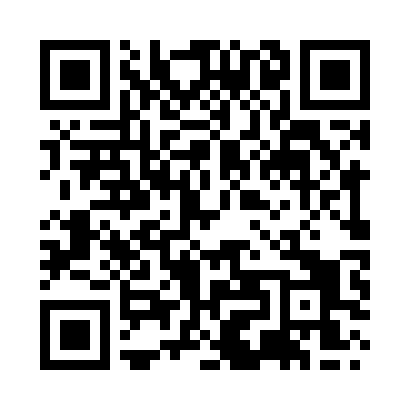 Prayer times for Langsett, South Yorkshire, UKMon 1 Jul 2024 - Wed 31 Jul 2024High Latitude Method: Angle Based RulePrayer Calculation Method: Islamic Society of North AmericaAsar Calculation Method: HanafiPrayer times provided by https://www.salahtimes.comDateDayFajrSunriseDhuhrAsrMaghribIsha1Mon2:574:431:116:529:3911:252Tue2:574:431:116:519:3811:243Wed2:584:441:116:519:3811:244Thu2:584:451:116:519:3711:245Fri2:594:461:116:519:3611:246Sat2:594:471:126:519:3611:247Sun3:004:481:126:509:3511:238Mon3:004:491:126:509:3411:239Tue3:014:501:126:509:3411:2310Wed3:024:511:126:499:3311:2211Thu3:024:521:126:499:3211:2212Fri3:034:541:126:489:3111:2113Sat3:044:551:136:489:3011:2114Sun3:044:561:136:479:2911:2115Mon3:054:571:136:479:2811:2016Tue3:064:591:136:469:2611:1917Wed3:065:001:136:469:2511:1918Thu3:075:021:136:459:2411:1819Fri3:085:031:136:449:2311:1820Sat3:095:041:136:449:2111:1721Sun3:095:061:136:439:2011:1622Mon3:105:071:136:429:1811:1623Tue3:115:091:136:419:1711:1524Wed3:125:101:136:409:1511:1425Thu3:125:121:136:409:1411:1326Fri3:135:131:136:399:1211:1327Sat3:145:151:136:389:1111:1228Sun3:155:171:136:379:0911:1129Mon3:165:181:136:369:0711:1030Tue3:165:201:136:359:0611:0931Wed3:175:211:136:349:0411:08